Консультация для родителей10 ПРАВИЛ ВОСПИТАНИЯ МАЛЬЧИКОВ ОТ МАРКА БАРТОНА

Я очень хочу, чтобы это услышали не только мамы, но и папы.

Тема воспитания мальчиков актуальна в первую очередь потому, что они вырастают и становятся мужчинами.

Но вот какие бывают мужчины, мы с вами прекрасно знаем. Абьюзеры, акоголики, наркоманы, слабохарактерные, безответственные, маменькины сыночки... И можно перечислять очень много и долго.

Возникает вопрос: что это? Как-то не так хромосомы переплелись? Гнетический фактор сработал? Воспитание?

Конечно, можно спорить очень долго, ЧТО в первую очередь влияет на человека, и я уже как-то говорил, мы не исключаем генетику, но давайте не будем забывать фундаментальную основу, которую даёт воспитание.

Дочитайте до конца, и если какой-то из пунктов сейчас присутствует в вашей жизни, это говорит о том, что вы уже способствуете тому, чтобы ваш будущий мужчина вырос незрелым и с какой-либо предрасположенностью.
Самое первое, с чего я хочу начать, это насмешки родителей над своим сыном.
Очень часто так делают и мама, и папа. Когда у ребёнка что-то не получается, они начинает высмеивать его: "Да тебя же засмеют!". Начинают показывать своему мальчику, что те действия которые он совершил, можно не ценить, их не нужно было совершать, они могут вызвать только отрицательную реакцию.
Даже если ребёнок в чём-то и ошибся...
Одно дело, когда вы смеётесь, умиляясь, с любовью, и совсем другое - когда вы высмеиваете своего ребёнка, насмехаетесь над ним.
Второе очень важное правило в воспитании мальчика - всегда отвечайте на его вопросы. Причём на любые абсолютно.
Забудьте эти формулировки: "Подрастёшь - поймёшь", "Тебе этого не надо знать", и так далее.
Они не будут способствовать интеллектуальному развитию вашего ребёнка. Скорее наоборот. То что для вас может показаться незначительным, для ребёнка представляется мегазначительным.
Если ребёнок этим интересуется, значит происходит какой-то процесс интеллектуального развития, начинают задействоваться определённые мозговые центры, развиваются нейронные связи.
А когда родитель отмахивается от ребенка, ребёнок упускает шанс на еще один шаг в развитии.
Если вы не знаете как ответить, возьмите паузу.
Скажите ребёнку: "Я на твой вопрос отвечу немного позже", "Хорошо, мы обязательно с тобой обсудим, но попозже".
Тогда у ребёнка даже интрига ожидания появится.
Он поймёт и почувствует важность. "Я спросил что-то важное. И папа или мама готовы со мной это обсудить".
И когда ребёнок чем-то действительно интересуется, постарайтесь, отвечая на его вопросы, быть с ним в зрительном контакте.
Возможно даже в тактильном контакте - прикоснуться к ребёнку, посмотреть на него, чтобы он считал вашу мимику, ваше настроение.
Всё зависит, конечно, от темы, которую вы будете обсуждать.
Можно выказать восторг, возможно, серьёзность, чтобы развитие интеллектуальных способностей мальчика совмещалось с развитием способности чувствовать и проживать эмоции.
Часто когда мама и папа общаются со своими детьми, мальчик спрашивая о чём-то, получает очень короткий и скупой ответ.
Вроде ответили, но по сути отмахнулись, "поставили галочку".
А когда этот мальчик подрастает, мама с папой будут возмущаться: "Почему он такой у нас несмышлёный? Почему другие дети больше знают и лучше соображают?"
Никогда не отмахивайтесь от детей.
Когда вы вступаете в диалог с ребёнком, у него формируется навык зрелых коммуникаций.
Такие мальчики вырастут и будут способны обсудить любую проблему со своей женщиной, строить коммуникацию с друзьями, сотрудниками, коллегами, вступать в диалог.
Третье правило:
Не бойтесь спрашивать мнение ребенка при принятии каких-либо решений.
Когда у ребёнка спрашивают его мнение или выказывают желание посоветоваться, мальчик чувствует свою значимость.
Во-первых, это даст вам возможность наладить доверительный контакт.
Во-вторых, иногда взрослые люди не замечают решений, лежащих на поверхности, а маленькие гениальные дети способны обнаружить их гораздо быстрее, чем мы с вами.
Если вы советуетесь с ребенком, то он с детства чувствует свою значимость, проходит "нарциссическую верификацию", то есть напитывается значимостью собственной личности.
Достигнув зрелого возраста, он не будет нуждаться в том, чтобы через деструктивные формы взаимодействия с окружающим миром подчеркнуть свою значимость и обратить на себя внимание.

Четвёртое очень важное правило.
В общении с мальчиком забудьте про фразу: "Я же тебе говорил/а" или "А я тебя предупреждал/а".
Ребенок появился на этой земле намного позже , чем вы. И когда ребёнок пытается познать мир, он совершает какие-то ошибки. И он имеет право на эти ошибки.
Он имеет право исправить эти ошибки.
Он имеет право не исправлять их.
Он имеет право жить так, как ему нравится.
Самое главное, чтобы это было безопасно для его жизни и жизни окружающих людей.
Поэтому, если ваш малыш пробуя, экспериментируя, попадает в какие-то нелепые ситуации и приходит к разочарованию, не надо злорадствовать.
Вы про себя можете ликовать как угодно, но мальчика оставьте в покое.
Дайте ему возможность самостоятельно прийти к выводам, как для него лучше и стоит ли повторять эти ошибки.
Пятое правило воспитания мальчиков - хвалите его безо всяких "но".
("Ты молодец, но конечно же...", "Ты умничка, но можно было бы... ")
Это ужасно.
Ваш ребёнок достоин похвалы, потому что он ваш ребёнок.
Потому что он ваше продолжение. Потому что у него ваши гены, потому что это часть вашей родовой системы. Потому что это ваша маленькая частичка.
Ребёнку очень важно почувствовать себя значимым.
Когда родители не хвалят своего ребёнка или хвалят его только за какое-то достижение, такие мальчики вырастают и со своими женщинами стараются избегать любых ситуаций, где их будут оценивать. Только бы не услышать это "но", чтобы не оказаться в позиции когда будут сравнивать, критиковать и пытаться внушить, что можно было бы сделать иначе.
А вот мальчики, которых хвалили, которые получали много тактильности и заботы, с лёгкостью входят в отношения. Им легко даются зрелые отношения.
Шестое очень важное правило: поддерживйте мечты своего ребёнка.
Сегодня ваш ребенок мечтал быть сантехником, и вы пошли с ним в магазин и купили набор юного сантехника. А через 2 недели он говорит: я не хочу быть сантехником, хочу быть доктором... А потом он захотел быть художником, а потом - космонавтом. Не надо обесценивать.
Пусть ребенок ищет свое, позвольте ему.
Седьмое правило в общении мальчиком.
Если ваш мальчик плачет, его нужно утешить. Запомните это раз и навсегда: когда ребёнок плачет, у него трагедия - это реакция психики, реакция мозга, реакция организма.
То что нам может казаться пустяком, превращается в огромный мир для ребёнка. Если мир ребенка мы превращаем в пустяк, мы формируем в нём абсолютную бесчувственность, жестокость, отсутствие милосердия, понимания, сострадания, агрессию и предрасположенность быть абьюзером.
Когда ребенок, плачет наедине с собой. мы оставляем его в небезопасном состоянии. Он чувствует себя отвергнутым, покинутым, ненужным человеком, который не способен вообще ощутить свою принадлежность к кому-либо.
Когда вы видите своего мальчика плачущим, не нужно оставлять его одного не надо говорить: "Иди поплачь. Успокоишься - придёшь".
Иначе когда он вырастет, он точно так же оставит вас надине с вашими слезами, и вы будете плакать в своей комнатке одинокой старушкой или старичком.
Он будет с вами общаться ровно так же, как вы с ним общались в детстве.
Заплакал - нужно утешить, и если он даже и не прав в чём-то, если поступил как-то не так, это не говорит о том, что он не нуждается в утешении.
Его нужно утешить, поговорить, но ни в коем случае не оставлять его наедине с его личной трагедией.

Восьмое правило воспитания мальчика.
Критика и сравнение.
Забудьте вообще навсегда любую попытку сравнить своего мальчишку с другим мальчишкой, сказав ему: "Вот посмотри, Сашенька отжимается от пола 20 раз, а ты.., "Вот посмотри, другие дети на велосипедах уже ездят а ты сидишь целый день..."
Если вы хотите вырасти из своего ребёнка замыкашку, вы можете продолжать его сравнивать с другими мальчиками.
Если вы хотите чтобы ваш ребёнок был счастливым чтобы он развивался, чтобы он стал мужчиной, который будет получать удовольствие от жизни, никогда не сравнивайте его с другими, не критикуете. Иначе вы вырастите человека безответственного, несчастливого, неспособного на какие-то поступки.

Девятое очень важное правило - всегда будьте на стороне своего ребёнка.
Что бы ни произошло, что бы ни случилось, никогда не отчитывайте его при других людях, не унижайте его при других людях, не высмеивайте его, не пытайтесь сделать его виноватым.
Даже если он виноват, это ваш сын, и вы должны стоять за него до конца.
Если он провинился, вы можете высказать своё недовольство один на один, но никогда не делайте этого в присутствии мальчиков, а тем более - в присутствии девочек.
Если ваш мальчик сформирует установку, которая будет вводить его в состояние стресса и тревоги рядом с женщинами, рядом с девочками, когда вы его отчитываете и позорите, он превратится в абьюзивную машину, и вы вместо того чтобы нянчить внуков, будете наблюдать за тем как ваш мальчишка, уже достигший совершеннолетия, мучается, будучи неспособным построить счастливые отношения с женщиной.
Он будет способен только лишь на одно, он будет способен лишь причинять им боль. Более того, если вам очень повезёт, то вы избежите его ненависти.
А если не повезёт, то и по отношению к вам он станет хладнокровным и бежалостным. Ему будет плевать что с вами происходит, как вы живёте и как вы себя чувствуете.
Вы просто взрастите хладнокровного мужчину неспособного быть в чувственных и близких отношениях.

Десятое правило. Очень важное.
Это тактильность.
Не бойтесь обнимать своих мальчиков.
Не бойтесь целовать их.
Прислушивайтесь к их потребностям тактильности.
Очень часто мальчишки могут лезть на руки к вам, могут быть в близкой тактильной связи, могут нуждаться в ней, но вам может казаться, что если вы лишний раз его поцелуете, то значит он будет каким-то не таким.
Не надо. Ребёнок нуждающийся в тактильности и не получающей её начинают искать тактильность через жестокость.
Он может вас бить, может вас кусать, он может причинять боль себе или другим детям.
Когда он вырастет, он будет бить свою жену, своих детей - у него не будет другой возможности почувствовать эти тактильные связи, кроме как через насилие.
Давайте ему любовь, давайте ему нежность и заботу.

Марк Бартон, психолог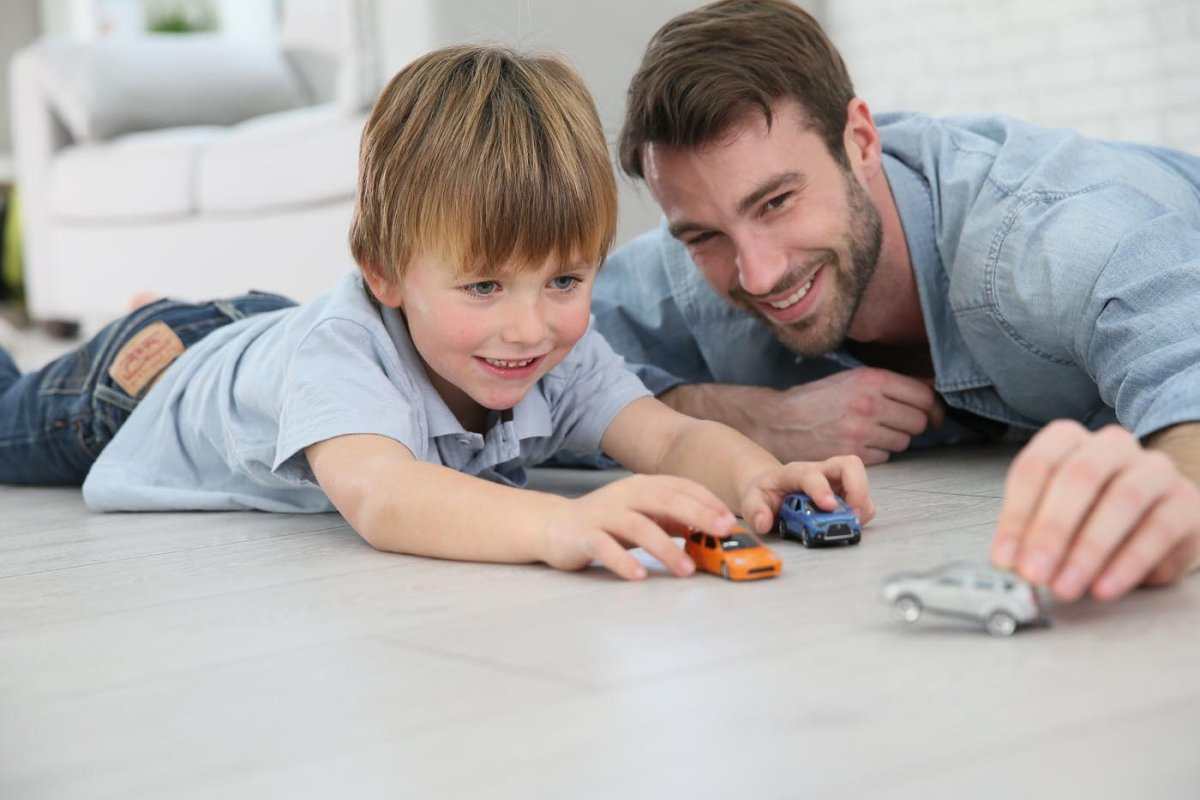 